Club of Carleton Place  & Mississippi Mills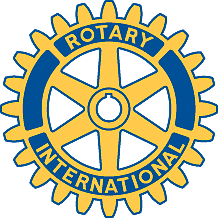    Bulletin: January 30, 2007                MEETING OF JANUARY 30 With a sparse turnout this week, and most of the big scorers away for one reason or another (hockey games, moving trucks, and God only knows what else), the second stringers rose to the occasion and produced a very pleasant evening of repartee, fellowship, and congeniality.  With past-President Bernie handling the gavel, and setting the tone of informality, the assembled Rotarians (nine in number) proceeded to be regaled by various and sundry conversation contributions. Among them were Alan’s lessons on the Gaelic language, David Mc’s tales of administrative nonsense in a federal government program (that will go unnamed in deference to our non-political stance in Rotary), a unanimous endorsing of Louise’s testimonial to the value of Rotary in getting acclimatized to our local community, a swapping of tall-tales from the ancient history of the computer world by Mike and Bob, and a brief run-down of our club’s fund-raising activities for the sake of our two guests for the evening. Our guests, both potential Rotarians, also entered into the impromptu entertainment by filling their-end-of-the-table mates in on bits of their backgrounds. Susan Edwards, from Mississippi Mills, recounted that she has lived in Kenya in the past, and currently is a superintendent of schools.  John Litva surprised and pleased our local Rotarian group of ex-patriots from the Kootenay region of British Columbia, by revealing that he was born and raised in Nelson, prior to embarking on a rewarding career in Science, University teaching, and high-tech entrepreneuring. John is also domiciled in Mississippi Mills.CLUB ACTIVITIES:Next week’s meeting will be at the Heritage Inn as usual.  Please remember to notify Allan M. if you are unable to attend.The speaker at our February 13 meeting will be Craig Angus from “Arts Carleton Place”.